・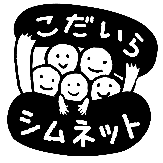 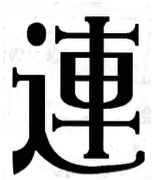 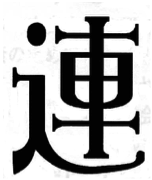 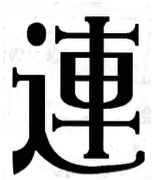 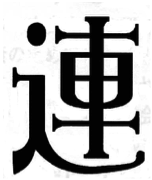 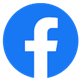 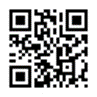 ＮＰＯ法人 小平市民活動ネットワーク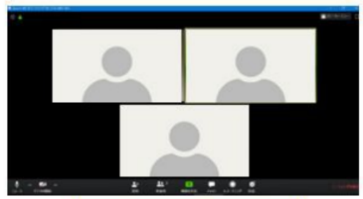 